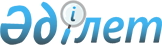 Қазақстан Республикасы Yкiметiнiң 2005 жылғы 24 қаңтардағы N 47 қаулысына өзгерiстер енгiзу туралы
					
			Күшін жойған
			
			
		
					Қазақстан Республикасы Үкіметінің 2005 жылғы 19 шілдедегі N 744 Қаулысы. Күші жойылды - Қазақстан Республикасы Үкіметінің 2008 жылғы 15 сәуірдегі N 339 Қаулысымен

       Күші жойылды - Қазақстан Республикасы Үкіметінің 2008.04.15  N 339  Қаулысымен.       Қазақстан Республикасының Yкiметі  ҚАУЛЫ ЕТЕДI: 

      1. "Штат санының лимиттерiн бекiту туралы" Қазақстан Республикасы Үкiметiнiң 2005 жылғы 24 қаңтардағы N 47  қаулысына  мынадай өзгерiстер енгiзiлсiн: 

      көрсетiлген қаулымен бекiтiлген министрлiктердің, агенттiктер мен ведомстволардың қызметкерлерi штат санының лимиттерiнде: 

      реттiк нөмiрi 5-жолда, "Штат санының лимитi" деген 3-бағандағы: 

      "299" деген сандар "321" деген сандармен ауыстырылсын; 

      "553" деген сандар "558" деген сандармен ауыстырылсын; 

      реттік нөмiрi 15-жолда: 

      "Атауы" деген 2-бағандағы: 

      "бұдан басқа: 

      Қазақстан Республикасы Индустрия және сауда министрлiгiнiң Женева қаласындағы (Швейцария Конфедерациясы) өкiлi" деген сөздер алынып тасталсын; 

      "Штат санының лимитi" деген 3-бағандағы "5" деген сан алынып тасталсын. 

      2. Осы қаулы 2005 жылғы 1 шілдеден бастап қолданысқа енгiзiледі.       Қазақстан Республикасының 

      Премьер-Министрі 
					© 2012. Қазақстан Республикасы Әділет министрлігінің «Қазақстан Республикасының Заңнама және құқықтық ақпарат институты» ШЖҚ РМК
				